MODELde cerere de înscriere ca personal de recensământSubsemnatul/a_____________________________________, domiciliat/ă în loc. ____________________, str._______________________________, nr. ___, bl. ___, ap. ___, posesor al BI/CI seria ____, nr. _____________, tel. _________________________, vă rog să-mi aprobaţi înscrierea ca  …(recenzor ARA, recenzor teren)……….pentru a presta servicii de recensământ în cadrul PRIMĂRIEI MUNICIPIULUI/ ORAȘULUI/ COMUNEI ……………………………………………………….. Menţionez că am luat cunoştinţă de condiţiile generale și specifice din Anunțul primăriei privind înscrierea candidaților pentru personal de recensământ în vederea prestării serviciilor aferente recensământului populației și locuințelor runda 2021 în teritoriu. Acord privind datele cu caracter personal:[ ]   Sunt de acord cu prelucrarea ulterioară a datelor cu caracter personal în scopuri statistice şi de cercetare.	Declar pe propria răspundere, că datele furnizate în această cerere sunt adevărate.Data: _________	Semnătura: ____________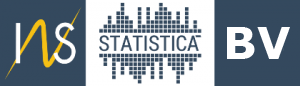 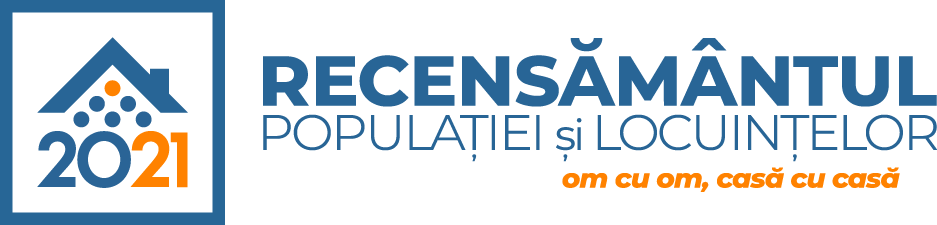 Str. 1 Mai, Nr. 47, BraşovTelefon: 0268-424 903,  fax: 0268-419 093e-mail: tele@brasov.insse.ro